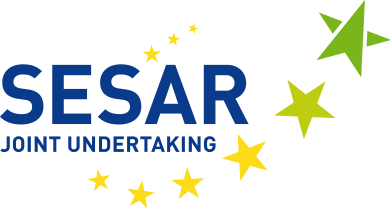 Varallaololuettelon laatiminen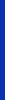 Oikeudellinen asiantuntija (viite CN267)Kesto: kaksi vuotta – sopimussuhteinen toimihenkilö – FG IVSESAR-yhteisyritys on käynnistänyt palvelukseenottomenettelyn, jonka tarkoituksena on laatia varallaololuettelo oikeudellisen asiantuntijan tointa varten. Toimipaikka on Brysselissä, Belgiassa, jossa SESAR-yhteisyrityksellä on päätoimipaikka ja jossa toimenhaltija työskentelee.SESAR-yhteisyrityksen toiminnasta saa lisätietoa osoitteesta http://www.sesarju.eu.TÄRKEIMMÄT VASTUUALUEETOikeudellinen asiantuntija palkataan SESAR-yhteisyrityksen oikeudellisten asioiden ja hankintojen jaokseen. Oikeudellinen asiantuntija toimii suoraan jaospäällikön alaisuudessa muun muassa seuraavissa tehtävissä:lausuntojen, raporttien ja valmisteluasiakirjojen laatiminen oikeudellisista kysymyksistä, jotka liittyvät SESAR-yhteisyrityksen päivittäiseen toimintaan sekä sovellettavien sääntöjen ja toimintalinjojen täytäntöönpanoon oikeudellisten asiakirjojen analysointi sekä SESAR-yhteisyrityksen toiminnan oikeudellista ympäristöä ja sääntely-ympäristöä koskevien tutkimusten/analyysien tekeminen tuen tarjoaminen SESAR-yhteisyrityksen oikeudellisten välineiden valmisteluun SESAR-yhteisyrityksen sääntöjen (erityisesti varainhoitosääntöjen) muotoilua ja tulkintaa koskevan oikeudellisen neuvonnan antaminen avustus- ja hankintamenettelyjen valmistelu ja hallinnointi sekä niihin liittyvä neuvonta ja näihin menettelyihin perustuvat sopimusmenettelyt ja -järjestelyt.HAKUKELPOISUUSPERUSTEETHakijat on sisällytettävä Euroopan henkilöstövalintatoimiston (EPSO) voimassaolevaan varallaololuetteloon tehtäväryhmään IV asianomaisen profiilin mukaisista sopimussuhteisista toimihenkilöistä.3.1	Vähimmäistutkintovaatimuksettavallisesti vähintään neljä vuotta kestäviä oikeustieteen alan korkeakouluopintoja vastaava koulutus, jonka suorittamisesta on annettu tutkintotodistus,taitavallisesti vähintään kolme vuotta kestäviä oikeustieteen alan korkeakouluopintoja vastaava koulutus, jonka suorittamisesta on annettu tutkintotodistus, ja tutkinnon suorittamisen jälkeen hankittu vähintään vuoden pituinen soveltuva työkokemus.3.2	Vaadittava vähimmäistyökokemusVähintään 3 vuoden todistettava työkokemus, joka on hankittu koulutuksen vähimmäisvaatimusten täyttymisen jälkeen.3.3	KielitaitovaatimuksetHakijalla on oltava perusteellinen englannin kielen taito ja toisen Euroopan unionin kielen tyydyttävä taito, joka on riittävä toimeen liittyvien työtehtävien hoitamiseen.3.3	Hakukelpoisuus edellyttää lisäksi seuraavaa:hakija on jonkin Euroopan unionin jäsenvaltion kansalainenhakija on täyttänyt varusmiespalvelusta koskevan lainsäädännön mukaiset velvollisuutensahakijalla on täydet kansalaisoikeudethakija toimittaa asianmukaiset todisteet siitä, että hän täyttää toimeen liittyvien tehtävien edellyttämät hyvää mainetta koskevat vaatimuksethakija on fyysisesti riittävän hyvässä kunnossa voidakseen hoitaa toimeen liittyvät tehtävät. LISÄTIETOJAHakijoiden on toimitettava sähköpostitse asiointiosoitteeseen recruitmentcn267@sesarju.eu YKSI A4-kokoa oleva (enintään 5 MB:n) Adobe Acrobat PDF -tiedosto, joka sisältää KAIKKI seuraavat asiakirjat skannattuina:Europass-ansioluettelomallin mukainen ansioluettelo (saatavissa internetsivustolla http://europass.cedefop.europa.eu)enintään yhden sivun pituinen allekirjoitettu hakukirje, jossa hakija kertoo, miksi on kiinnostunut kyseisestä työtehtävästä ja mitä lisäarvoa hakija tuo SESAR-yhteisyritykselle, jos hänet valitaan tehtäväänasianmukaisesti täytetty ja allekirjoitettu kunnian ja omantunnon kautta annettu vakuutus, joka koskee hakukelpoisuus- ja valintaperusteita (ladattavissa verkkosivustoltamme).A4-kokoinen Adobe Acrobat PDF -hakemustiedosto nimetään seuraavasti:  [SUKUNIMI_Etunimi_CN267.pdf].Sähköpostiviestin aiheeksi merkitään avointa tointa koskevan ilmoituksen otsikko ja tarkka viite. SESAR-yhteisyritys voi katsoa mitättömiksi hakemukset, joissa Europass-ansioluettelon ja kunnian ja omantunnon kautta annetun vakuutuksen muotoa ja/tai sisältöä on muutettu.Hakemusten jättämisen määräaika on 31. maaliskuuta 2017 klo 23.00 Brysselin aikaa.Muut vaatimukset, kattavat tiedot tehtävistä ja lisätiedot valinnasta, haastattelusta ja testausmenettelystä sekä tiedot työehdoista ovat laajemmassa avointa tointa koskevassa ilmoituksessa, jonka voi ladata SESAR-yhteisyrityksen verkkosivuston avointen työpaikkojen osiosta http://www.sesarju.eu/sesar-vacancies. Haastattelu pidetään Brysselissä (Belgiassa), jossa SESAR-yhteisyrityksellä on päätoimipaikka ja jossa työpiste on. Haastattelut ja/tai testit on alustavasti määrä pitää huhtikuun 2017 toisella puoliskolla (kunnes toisin ilmoitetaan ja riippuen hakijoiden määrästä). Hakijoille ilmoitetaan tarkka ajankohta vähintään 15 päivää etukäteen.Haastattelujen jälkeen valintalautakunta suosittelee soveltuvimpia hakijoita kyseessä olevaan toimeen. Valintalautakunnan laatimaa soveltuvien hakijoiden luetteloa voidaan käyttää myös vastaavaa tointa koskevassa rekrytoinnissa SESAR-yhteisyrityksen tarpeiden mukaisesti. Luettelo on voimassa 31. joulukuuta 2017 saakka (ja sen voimassaoloa voidaan jatkaa). Jokaiselle hakijalle ilmoitetaan kirjeitse, onko hänet otettu varallaololuetteloon. Hakijan on syytä ottaa huomioon, ettei varallaololuetteloon pääsy takaa palvelukseen ottamista.